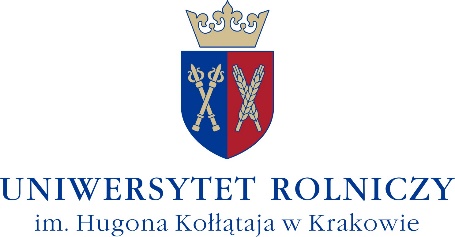 Annex no. 1to the Chancellor’s order no. 16/2023of 20 February 2023ANNOUNCEMENT FORM Competition announcement dateAt least 30 days before the recruitment is finishedCompetition organiserVice Rector, Dean, DirectorUniversity addressAleja Mickiewicza 21, 31-120 KrakówPosition / group of employeesposition, e.g. a professor/research worker,
research & teaching worker, teaching workerUnit (work location)Enter the name: faculty, chair, unit, work location addressFieldDoes not apply to teaching workersDisciplineDoes not apply to teaching workersNumber of vacanciesForm of employmente.g. a contract of employmentWorking hoursfull time, part time, e.g. 3/4rd of full timePlanned employment terme.g. a contract for specified period, for a non-specified period, (project duration from... to...)Anticipated date of the work commencemente.g. starting from winter or spring semester, not applicable to a project-related employmentRemuneration Rules of remuneration in the University of Agriculture in Kraków, Annex no. 1, https://urk.edu.pl/zasoby/23/zr_8_1_1_2020.pdf;Order on the minimum monthly basic salary for a public university professorhttps://www.dziennikustaw.gov.pl/D2023000001601.pdfEligibility criteriaThe competition may be entered by people meeting the requirements stipulated in Article 113, 116(2)(3) of the Act of 20 July 2018 Law on Higher Education and Sciencehttps://urk.edu.pl/zasoby/77/oswiadczenie_nauczyciela_art_113.docwho fulfill the following eligibility criteria as per the Charter of the University of Agriculture:https://bip.malopolska.pl/urkrakow,a,2218877,statut-uniwersytetu-rolniczego-im-hugona-kollataja-w-krakowie-obowiazujacy-od-1-stycznia-2023-r-teks.htmlMandatory requirements(to be filled in by the competition organiser, starting with lowercase, separated by a semicolon)1………………………………………………………………………………………………………………………...;2…………………………………………………………………………………………………………………………;2023 | BIP Uniwersytet Rolniczy im. Hugona Kołłątaja w KrakowieDesirable requirements(to be filled in by the competition organiser, starting with lowercase, separated by a semicolon)1…………………………………………………………………………………………………………………………;2…………………………………………………………………………………………………………………………;2023 | BIP Uniwersytet Rolniczy im. Hugona Kołłątaja w KrakowieAdditional requirements (to be filled in by the competition organiser, starting with lowercase, separated by a semicolon)1…………………………………………………………………………………………………………………………;2………………………………………………………………………………………………………………………...;2023 | BIP Uniwersytet Rolniczy im. Hugona Kołłątaja w KrakowieScope of duties / job descriptionbased on the Work Regulations of the University of Agriculture in Kraków, the scope of tasks and duties of an academic teacher https://bip.malopolska.pl/urkrakow,a,1676968,zarzadzenie-nr-1752019-rektora-ur-w-krakowie.htmlWhat we offer1. Stable employment;2. Academic support, the qualification improvement and professional development opportunity;3. Access to research infrastructure;4. Benefits in the form of e.g. MultiSport membership, sports classes, possibility to benefit from healthcare service packages and group insurance;5. Extra social benefits.Required application documents1. CV;2. Personal form; Kwestionariusz osobowy dla osoby ubiegającej się o zatrudnienie (urk.edu.pl)3. Copies of the university diploma;4. A copy of the PhD or post-doctoral diploma, if the applicant has it;5. Information on the academic, teaching and organisational achievements.Filled-in, signed statements:1. a statement claiming that the University of Agriculture will be the basic place of employment once the employment is started; https://urk.edu.pl/zasoby/77/osw_podstawowe_msc_pracy.pdf2. Statement under Article 113 of the Law on Higher Education and Science; https://urk.edu.pl/zasoby/77/oswiadczenie_nauczyciela_art_113.doc3. GDPR information clause for candidate employees;https://iod.urk.edu.pl/zasoby/184/klauzula_art13_rekrutacja_pracownikow.pdfAdditional application documentse.g. a list of publications (including the publishing house and number of pages), information on any teaching classes, review of the PhD dissertation or post-doctoral thesis etc.Competition procedure courseThe first step of the competition procedure is the formal verification of the submitted documents. The applications which are successfully verified in terms of formal aspects are subject to subject-matter assessment which may entail an interview (face-to-face or using electronic communication channels), after the date is agreed with the applicant. A negative assessment of the competition jury may be appealed against no later than 7 days after being notified thereof.The competition resolution is not equivalent to employment as the final decision on establishing the employment relationship is made by the University President.Application submission formatBy ordinary mail toUniversity of Agriculture in KrakówAleja Mickiewicza 21
31-120 Krakówwith a note …………………………………………………………………………..By e-mail to…………......................................, subjectApplication submission deadline Anticipated competition resolution dateThe way of notifying
of the competition results By e-mailQuestions to the competition organiserAny further questions should be addressed to ……….……… to the e-mail address………..(person)